February 22, 2012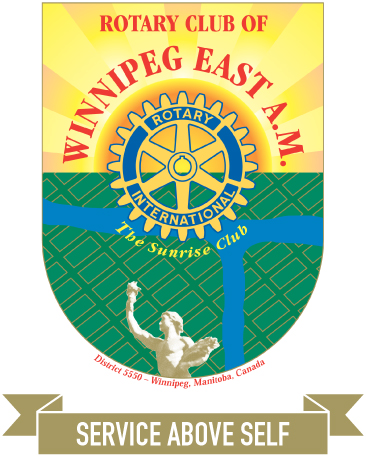 4th Annual Rotary Club of Winnipeg East AM Charity Golf Invitational:Keep Them In School FoundationTo Whom This May Concern,Reach new customers and help make a dream come true!On Monday June 25th, 2012 The Rotary Club of Winnipeg East AM Club will host the 4th annual “Keep Them In School” Charity Golf Invitational at the Elmhurst Golf & Country Club.We invite Potential Sponsors to join us as a sponsor for this event. By becoming a sponsor in this event you will be supporting local students with costs of tuition and books. It is a vital and much needed option for many of our under served young people with higher learning aspirations. The goal is to bring together local businesses for a friendly game of golf, in the spirit to raise funds to supplement the enormous cost of higher education that often keep many deserving and talented youths from perusing secondary education.Your support will also provide your company with a way to promote and showcase your business to the many area professionals who will be participating at the Outing itself. Companies like yours make available the resources that enrich our children’s education and for that we are forever grateful.We are anticipating a highly successful and well-attended outing.  Should your workplace be seeking a new way to expand its networks while having fun, please consider joining us for this special event.  Show your friends, neighbors and colleagues your company’s commitment to quality education and become a sponsor. We are offering various levels of sponsorships.We thank you in advance for your support for this cause that is so dear to our hearts!Please be sure to review the attached brochure to view the various levels of sponsorship packages available.Sincerely,Art CrawfordTournament AdministratorRotary Club of Winnipeg East AM